Date: ___________________________   Period: ________    Group number: ___________Group members present: ____________________________________________________________________________________________________________________________________________Group Project: Create Your Own Utopian CommunityA utopia is defined as an ideally perfect place. In the novel The Giver, Jonas lives in a utopian world designed to provide food, shelter and safety to the people of the community. Directions: You are going to be designing your own utopian world. Your project will include information about the following areas. Under each category, discuss the following questions with your groups and come to answers to each together. You must supply enough information to inform others of your community and entice them to join.Government: Every community needs laws, otherwise there would be chaos. 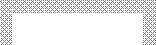 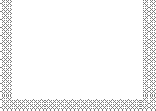 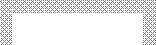 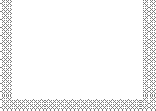 Name 3 rules or laws in your community.____________________________________________________________________________________________________________________________________________________________________________________________________________________________________Who makes the laws?____________________________________________________________________________________________________________________________________________________________________________________________________________________________________How are the laws enforced?________________________________________________________________________________________________________________________________________________________Is your community a democracy? A dictatorship? A monarchy? ____________________________________________________________________________What happens when a person in the community breaks a law?____________________________________________________________________________________________________________________________________________________________________________________________________________________________________Education: School is a way of preparing kids to be successful members of the community. 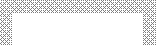 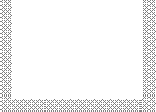 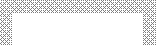 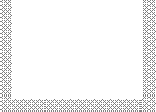 What will school be like in your community?What will be taught and what subjects will be required? ____________________________________________________________________________________________________________________________________________________________________________________________________________________________________How will education serve the community?________________________________________________________________________________________________________________________________________________________How will schools in your community be different from schools in your community now?________________________________________________________________________________________________________________________________________________________Family: Think about the families in your utopian community. 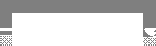 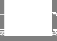 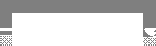 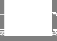 What are families going to be like in your community?Are the families going to be: Circle oneMatriarchal – Controlled by the mothers of the family Patriarchal – Controlled by the father of the family Neither matriarchal or patriarchalHow many kids should each family have? Is it regulated? Why or why not? ________________________________________________________________________________________________________________________________________________________Does everyone in each family live in the same dwelling? Why or why not?________________________________________________________________________________________________________________________________________________________Housing: Neighborhoods/Individual family dwellings What are the neighborhoods like in your community?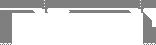 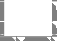 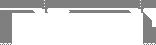 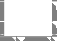 Do people live in separate houses? In townhouses? In apartments? In tents?____________________________________________________________________________________________________________________________________________________________________________________________________________________________________Describe the dwellings in your community. Are all of the houses the same or different? Explain why you chose to design the houses and communities that way.____________________________________________________________________________________________________________________________________________________________________________________________________________________________________Employment: Think about the jobs people must have to help your community function. Choose 5 important jobs to describe. For each job, include at least 5 sentences describing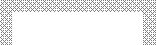 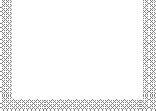 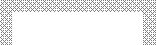 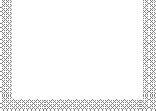 the title of the jobthe function of the jobthe type of people chosen for the jobhow people are chosen for the jobhow people are trained for the job____________________________________________________________________________________________________________________________________________________________________________________________________________________________________________________________________________________________________________________________________________________________________________________________Money: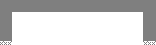 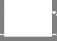 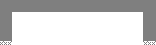 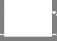 Is there a system of money in your community?If the answer is yes:Draw a picture of your money (coins and paper money) What is your money called?____________________________________________________________________________If the answer is no:Why don’t you have money?How do you “pay” people for their jobs?How do people get what they need to survive?Transportation: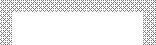 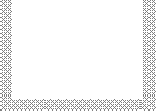 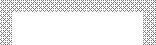 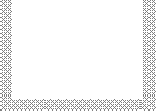 How do people get around in your community? Is there a system of mass transit? Why or why not?____________________________________________________________________________________________________________________________________________________________________________________________________________________________________REMEMBER, IF YOUR COMMUNITY IS VERY LARGE, YOU SHOULD HAVE A WAY FOR PEOPLE TO GET AROUND QUICKLY!!!!Environment/Climate: Think about where you would have your community built.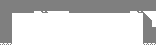 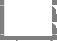 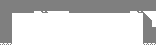 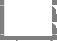 What is the climate like in your community? Tropical? Arctic? ________________________________________________________________________________________________________________________________________________________Do the seasons change? ____________________________________________________________________________Are there animals in your community? What kinds? Are they pets or wild? Why?________________________________________________________________________________________________________________________________________________________Recreation: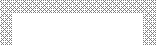 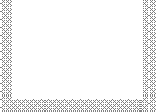 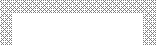 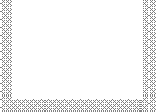 What is recreation like in your community?How much time do most people spend on recreation each week? ____________________________________________________________________________What do people do for fun in your utopian community?________________________________________________________________________________________________________________________________________________________Does the government control how people spend their free time?____________________________________________________________________________How is this different from the way people spend their free time in the community that you live in now?________________________________________________________________________________________________________________________________________________________Technology: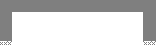 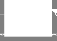 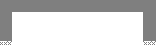 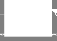 How does your community view technology?Are they technologically advanced? Do the people live a more simple life?___________________________________________________________________________________________________________________________________________________________________________________________________________________________________When creating your utopian community, be creative and unique. The “perfect” society would only expect that…right???              The Symbol(s):Finally, choose some images to represent your utopia and what it stands for. You may draw a flag or any other symbol you think is appropriate below. You can even write a song or a motto, if you want.Poster Requirements  - Explanations must be in sentences!
1. Name of Society
2. Illustrations – draw your community, include representations of each requirement. Worksheet – 50 pts.Poster and Presentation – 50 pts.